REGIONE PUGLIA ASL FGAzienda Sanitaria Locale della Provincia di FoggiaDISTRETTO S.S. N°51 SAN SEVERO PROCEDIMENTI AD ISTANZA DI PARTE – Anno 2024DISTRETTO N.° 51 SAN SEVERO PROCEDIMENTI DI UFFICIO - Anno 2024PROCEDIMENTORECAPITO TELEFONICOUFFICIOLINK PROCESSOo mail attivitàTERMINEDICONCLUSIONE PROCEDIMENTONOME DIRETTORE/    SOSTITUTOUFFICIO SCELTA E REVOCAIscrizioni, Scelte e revoche MMG/PLSTessere SanitarieLink diretto alla iscrizione/revoca con SPID 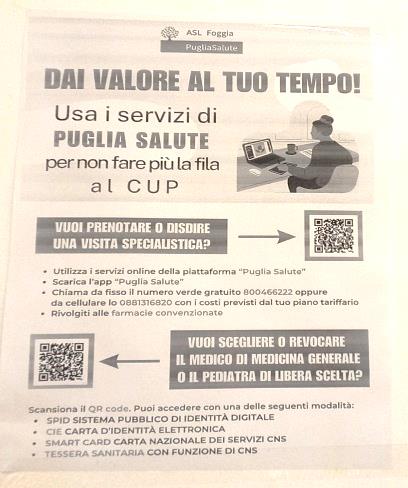 https://www.sanita.puglia.it/web/asl-foggia/scelta-e-revoca-del-medico-con-autenticazioneoppure Lunedì-Mercoledì e Venerdì8,30-12 allo sportelloLunedì-Mercoledì e Venerdì8,30-12 allo sportelloImmediatoimmediatoDirettore DSS 51Dt. ssa A.M. GualanoResponsabile Cure PrimarieDott. Matteo Dell’AquilaU.O. S. CURE PRIMARIE:PROTESICA:accettazione richieste ed autorizzazioni Ausili e Presidi San Severo e Torremaggiore-Lesina-Apricena Responsabile Dott.  Dell’Aquila MatteoResponsabileDott.ssa Leccisotti M.L. Antonietta Dott. Dell’Aquila MatteoDott.  Specchiulli Martino0882200218088220033508822002180882646325immediatoAutorizzazioni OssigenoterapiaRilascio PIN per Celiaci, Malattie Rare, Esenzioni per patologia, Piani Terapeutici, Autorizzazioni Visite Domiciliari, Commissione Terap. Territoriale Referente Dott.  Rizzi Ruggiero Dott.  Fiorentino Eduardo0882200565immediatoRimborsi vaccinoterapia, trapiantati, dializzati, malattie rare, PMA, Sostituti Latte Materno.Referente Medico Sostituti Latte Materno Referente sig. Pillo CarmineDott.ssa Priore Paola 08822005740882200501Ufficio Liquidazioni fattureUfficio mobilità internazionale, Codici STP, ENI ,               Liquidazione Rimborsi PMA.Ufficio Recupero Crediti,Uffici o Mancate DisdetteConsultorio Familiare di  San Severo Servizio di Psicologia Distrettuale  Servizio di Neuropsichiatria Distrettuale Consultorio Familiare di  ApricenaConsultorio Familiare di  SerracapriolaConsultorio Familiare di  TorremaggioreServizio di Psicologia DistrettualePUA San SeveroADIAssistenza domiciliare Autorizzazioni per RSA Autorizzazioni per RSSA Autorizzazioni per RSSA disabili Centri Diurni per disabili Alzheimer Autorizzazioni ricovero in Hospice Servizio Sociale Professionale DistrettualeCasa Circondariale San SeveroPoliambulatorio San Paolo di CivitatePTA TorremaggioreHOSPICE Torremaggiore Poliambulatorio Serracapriola e ChieutiPoliambulatorio Lesina e Poggio ImperialeReferente Dott. Fredella FrancescoDott.ssa Grottola Pamela Dott.ssa  Scelsi RitaRespons. Dott. Baldassarre ColavitaDott. Leone Nicola Dott.ssa Russi Lucia Dott. Baldassarre ColavitaDott. Baldassarre ColavitaDott. Baldassarre ColavitaDott. Leone Nicola Dott.ssa Cesareo MaddalenaDott.ssa Iuso AntoniettaResponsabile: Dott.  Dell’Aquila Matteo Referente Dott.ssa Cicerale Maria  Teresa Dott.ssa Ciavarella RacheleReferente Dott.ssa Pistillo Maria RosariaCoordinatrice Dott.ssa Villani Carolina Coordinatore dei Servizi Sanitari per leCase Circondariali Dott. Esposto Luigi Pio Referente Dott.  Fiorentino EduardoReferente Dott.ssa  Leccisotti M.L. AntoniettaResponsabile Dott. Lombardi Massimo  Referente Dott.ssa Rasca Raffella Responsabile Dott. Dell’Aquila Matteo 0882200502088220000108822005190882200521/522/6510882 200719/200717 oppure 6812030882 6418390882 3805840882 2005950882200218088220058008822000030882200259           0882200546088171413808823804270882 380427088238032508825552030882992387consultorio.torremaggiore@aslfg.itpresidiotorre@aslfg.ithospicetorremaggiore@aslfg.itSan SeveroGiovedì 8-14Martedì 11-14Dal lunedì al Venerdì  LUNEDI 8,30 – 12,30 ; Martedì e Giovedì’  15,30 – 18,00Consultorio TorremaggioreLunedì’ 8-14 Mercoledì’ 8-14Giovedì’ 15-19Dal Lunedì al Venerdì 8-14Martedì e Giovedì14-18 San SeveroLunedì- Martedì Mercoledì  8-14Direttore DSS 51 Dt. ssa A.M. GualanoResponsabile Cure PrimarieDott. Matteo Dell’AquilaPROCEDIMENTONOME DEL RESPONSABILE/REFERENTE        RECAPITO              TELEFONICO        UFFICIOTERMINE DI CONCLUSIONE DELPROCEDIMENTONOME SOGGETTO CON POTERE SOSTITUTIVOMedici Continuità Assistenziale Specialisti AmbulatorialiMMG PLSRicettariADP MMG Libretti PLS ResponsabileDott. Dell’Aquila Matteo ReferenteDott. Ruggiero RizziDott.ssa Beatrice Maria PatriziaDott.ssa Mariolina Oliveta De Lorenzo     Dott.ssa Priore PaolaDott. Fiorentino EduardoCoadiutrice Amm.va Venturo Maria Stefania 088220021808822005650882200000        08822005470882200501Immediato salvo completamento praticaDirettore DSS 51Dott. ssa A.M. GualanoResponsabile Cure PrimarieDott. Matteo Dell’AquilaLiquidazione fornitori peracquisizioni di beni e serviziDott. Fredella FrancescoSig.  Montedoro CarmineSig. Rigucci Ciro   0882200502   088220043540 giorniSalvo imprevisti OrdiniDirettore DSS 51Dott. ssa A.M. GualanoResponsabile Cure PrimarieDott. Matteo Dell’Aquila